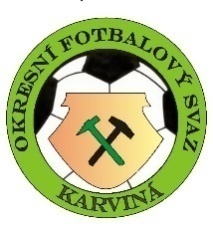                                                    Okresní fotbalový svaz Karviná                                                         Univerzitní náměstí 242                                                        733 01 Karviná - Fryštát                                                      Sportovně-technická komise                                            Zápis č. 16 ze dne 17.11.2022 - SR 2022-2023              Členové: p. Ličík Jaroslav, Bebenek Jiří, Osvald Jozef              Omluven:               Hosté: STK OFS bere na vědomí: - Zápisy příslušných komisi OFS Karviná, MSKFS, VV OFS Karviná a FAČR        Změna termínu a místa utkání:        - Žádosti o změny termínů, začátků a míst utkání zaslané na sekretariát OFS Karviná do doby konání zasedání           STK OFS Karviná přes IS FAČR, byly změněny dle požadavků a souhlasů klubů v IS.FOTBAL.CZ.3.  Schvalování výsledků:        - OPM 14. kolo – schvaluje –  Závady a nedostatky: 5.  Organizační + různé:    Konečné tabulky po podzimní části SR 2022/2023:                                                                   Muži:    - STK OFS Karviná upozorňuje kluby OFS Karviná na možnost změny hracího dne, úředního začátku      nebo místa utkání pro celou jarní část SR 2022/2023, mohou kluby změnit do 15.2.2023 bezplatně.   - STK OFS Karviná upozorňuje kluby OFS Karviná na povinnost podání žádosti o změnu hracího dne, času a     pořadatelství pro jednotlivá utkání jarní části SR, vyplňovat pouze elektronicky přes IS.FOTBAL.CZ       Předpokládané termíny zasedání komise STK OFS Karviná na 1 pololetí r. 2023Příští zasedání STK OFS Karviná se uskuteční 24.11.2022 v budově ČUS, Universitní náměstí 242   Karviná Fryštát. Pozvánky nebudou zasílány!!!                  v Karviné dne 17.11.2022                                                Ličík Jaroslav                   zapsal: Osvald Jozef                                        předseda STK OFS Karviná1.FK Těrlicko 202235:13292.FC Horní Bludovice31:18223.TJ Lokomotiva Louky32:18214.TJ Slovan Havířov24:15205.SK Horní Suchá B43:32196.TJ Baník OKD Doubrava21:18187.SK Slavoj Petřvald24:29178FK Gascontrol Havířov19:21159.TJ Sokol Dolní Lutyně24:271510.MFK Havířov B26:311311.FK Těrlicko16:35812.TJ Viktorie Bohumín20:586Leden26.Únor23.Březen16.23.30.Duben6.13.20.27.Květen4.11.18.25.Červen1.8.15.22.29.